Zatwierdził:  Stanisław Szczepański - Naczelnik Wydziału Komunikacji www.powiat-wolominski.pl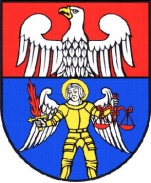 KARTA USŁUG NR: WKM-2WYDZIAŁ KOMUNIKACJIStarostwo Powiatowe w WołominieStrona: 1/6KARTA USŁUG NR: WKM-2WYDZIAŁ KOMUNIKACJIStarostwo Powiatowe w WołominieZałączniki: 1KARTA USŁUG NR: WKM-2WYDZIAŁ KOMUNIKACJIStarostwo Powiatowe w WołominieOstatnia aktualizacja: 30.06.2020 r.REJESTRACJA POJAZDU SPROWADZONEGO Z ZAGRANICYREJESTRACJA POJAZDU SPROWADZONEGO Z ZAGRANICYREJESTRACJA POJAZDU SPROWADZONEGO Z ZAGRANICYTryb załatwienia sprawy - krok po krokuPobierz, wydrukuj i wypełnij wniosek (formularz w załączeniu) Do wniosku dołącz wymagane dokumenty. Dokumenty do wniosku winny być złożone 
w oryginale.Udaj się do Wydziału Komunikacji właściwego ze względu na miejsce zamieszkania, złóż wniosek wraz z załącznikami oraz stosowną opłatą. Zabierz ze sobą dokument tożsamości. Jeżeli pojazd stanowi współwłasność - wymagana jest obecność wszystkich współwłaścicieli lub udzielone przez nich pełnomocnictwa.  Otrzymasz decyzję o czasowej rejestracji pojazdu wraz z pozwoleniem czasowym ważnym na okres nieprzekraczający 30 dni, tablicami rejestracyjnymi oraz nalepką kontrolną, jeżeli jest wymagana.Zaktualizuj ubezpieczenie OC pojazdu.Odbierz decyzję o rejestracji pojazdu wraz z dowodem rejestracyjnym przed upływem terminu ważności pozwolenia czasowego. Informacje o przygotowanym do odbioru dowodzie rejestracyjnym uzyskasz we właściwym Urzędzie (w Wołominie, Radzyminie lub Tłuszczu) lub na stronie internetowej www.pojazd.pwpw.pl. Przy odbiorze dowodu rejestracyjnego zwróć pozwolenie czasowe oraz przedstaw ważną polisę OC.Istnieje możliwość złożenia wniosku o rejestrację pojazdu drogą elektroniczną za pośrednictwem elektronicznej skrzynki podawczej zamieszczonej na stronie www.powiat-wolominski.pl (ikona ESP PiK).Ważne! w Wołominie jest możliwość umawiania wizyt online , dostępna na stronie: www.powiat-wolominski.pl "Rezerwacja terminu rejestracji pojazdu w Wydziale Komunikacji w Wołominie". Tryb załatwienia sprawy - krok po krokuPobierz, wydrukuj i wypełnij wniosek (formularz w załączeniu) Do wniosku dołącz wymagane dokumenty. Dokumenty do wniosku winny być złożone 
w oryginale.Udaj się do Wydziału Komunikacji właściwego ze względu na miejsce zamieszkania, złóż wniosek wraz z załącznikami oraz stosowną opłatą. Zabierz ze sobą dokument tożsamości. Jeżeli pojazd stanowi współwłasność - wymagana jest obecność wszystkich współwłaścicieli lub udzielone przez nich pełnomocnictwa.  Otrzymasz decyzję o czasowej rejestracji pojazdu wraz z pozwoleniem czasowym ważnym na okres nieprzekraczający 30 dni, tablicami rejestracyjnymi oraz nalepką kontrolną, jeżeli jest wymagana.Zaktualizuj ubezpieczenie OC pojazdu.Odbierz decyzję o rejestracji pojazdu wraz z dowodem rejestracyjnym przed upływem terminu ważności pozwolenia czasowego. Informacje o przygotowanym do odbioru dowodzie rejestracyjnym uzyskasz we właściwym Urzędzie (w Wołominie, Radzyminie lub Tłuszczu) lub na stronie internetowej www.pojazd.pwpw.pl. Przy odbiorze dowodu rejestracyjnego zwróć pozwolenie czasowe oraz przedstaw ważną polisę OC.Istnieje możliwość złożenia wniosku o rejestrację pojazdu drogą elektroniczną za pośrednictwem elektronicznej skrzynki podawczej zamieszczonej na stronie www.powiat-wolominski.pl (ikona ESP PiK).Ważne! w Wołominie jest możliwość umawiania wizyt online , dostępna na stronie: www.powiat-wolominski.pl "Rezerwacja terminu rejestracji pojazdu w Wydziale Komunikacji w Wołominie". Tryb załatwienia sprawy - krok po krokuPobierz, wydrukuj i wypełnij wniosek (formularz w załączeniu) Do wniosku dołącz wymagane dokumenty. Dokumenty do wniosku winny być złożone 
w oryginale.Udaj się do Wydziału Komunikacji właściwego ze względu na miejsce zamieszkania, złóż wniosek wraz z załącznikami oraz stosowną opłatą. Zabierz ze sobą dokument tożsamości. Jeżeli pojazd stanowi współwłasność - wymagana jest obecność wszystkich współwłaścicieli lub udzielone przez nich pełnomocnictwa.  Otrzymasz decyzję o czasowej rejestracji pojazdu wraz z pozwoleniem czasowym ważnym na okres nieprzekraczający 30 dni, tablicami rejestracyjnymi oraz nalepką kontrolną, jeżeli jest wymagana.Zaktualizuj ubezpieczenie OC pojazdu.Odbierz decyzję o rejestracji pojazdu wraz z dowodem rejestracyjnym przed upływem terminu ważności pozwolenia czasowego. Informacje o przygotowanym do odbioru dowodzie rejestracyjnym uzyskasz we właściwym Urzędzie (w Wołominie, Radzyminie lub Tłuszczu) lub na stronie internetowej www.pojazd.pwpw.pl. Przy odbiorze dowodu rejestracyjnego zwróć pozwolenie czasowe oraz przedstaw ważną polisę OC.Istnieje możliwość złożenia wniosku o rejestrację pojazdu drogą elektroniczną za pośrednictwem elektronicznej skrzynki podawczej zamieszczonej na stronie www.powiat-wolominski.pl (ikona ESP PiK).Ważne! w Wołominie jest możliwość umawiania wizyt online , dostępna na stronie: www.powiat-wolominski.pl "Rezerwacja terminu rejestracji pojazdu w Wydziale Komunikacji w Wołominie". Wykaz potrzebnych dokumentów            Pojazdy sprowadzone z terytorium państwa członkowskiego UE:wypełniony wniosek (formularz w załączeniu),potwierdzenie wniesienia opłaty za rejestrację pojazduumowa kupna - sprzedaży lub inny dokument własności,dowód rejestracyjny, dokument potwierdzający zapłatę akcyzy (dotyczy samochodu osobowego lub pojazdu rodzaju „samochodowy inny” podrodzaj „czterokołowiec” lub „czterokołowiec lekki”),zaświadczenie o przeprowadzonym dodatkowym badaniu technicznym w przypadku pojazdu, który uczestniczył w wypadku drogowym, lub braku parametrów technicznych pojazdu w dowodzie rejestracyjnym,zaświadczenie o przeprowadzonym okresowym badaniu technicznym w przypadku braku aktualnego badania technicznego w dowodzie rejestracyjnym albo innym dokumencie potwierdzającym wykonanie badania, zgodnego z art. 81 ust. 6 -10 ustawy Prawo o ruchu drogowym,tablice rejestracyjne do zwrotu (jeśli były) lub oświadczenie dotyczące braku tablic,potwierdzenie uiszczenia przez wprowadzającego pojazd na terytorium RP opłaty recyklingowej - dotyczy samochodów osobowych i ciężarowych do 3,5 tony włącznie sprowadzonych przed 1 stycznia 2016 r.Właściciel pojazdu nie ma obowiązku przedłożenia tłumaczenia dowodu rejestracyjnego, z tym że organ rejestrujący może w przypadku wątpliwości wymagać tłumaczenia danych i informacji zawartych w dokumencie.Możliwa jest warunkowa czasowa rejestracja pojazdu z urzędu bez dokumentów wymienionych w pkt. 4 pod warunkiem złożenia przez właściciela pojazdu oświadczenia, o którym mowa w art. 74 ust. 2b ustawy „Prawo o ruchu drogowym” .Ponadto należy okazać:dowód osobistyw przypadku gdy właścicielem pojazdu jest cudzoziemiec przebywający na terenie RP wymagany jest dokument tożsamości cudzoziemca: paszport oraz jeden z wymienionych niżej dokumentów wraz z potwierdzeniem czasowego zameldowania cudzoziemca:
- wiza Schengen lub wiza krajowa,
- karta pobytu wydana w związku z udzieleniem zezwolenia na zamieszkanie na pobyt czasowy,
- zaświadczenie o zarejestrowaniu pobytu obywatela Unii Europejskiej,
- karta pobytu członka rodziny obywatela Unii Europejskiej,
- dokument potwierdzający prawo stałego pobytu obywatela Unii Europejskiej,
- karta stałego pobytu członka rodziny obywatela Unii Europejskiej,
- karta pobytu wydana w związku z udzieleniem zezwolenia na zamieszkanie na pobyt stały, zezwolenia na pobyt rezydenta długoterminowego Unii Europejskiej, nadanie statusu uchodźcy, udzielenie ochrony uzupełniającej lub zgoda na pobyt tolerowanyw przypadku współwłasności pojazdu przez osoby fizyczne i rejestracji pojazdu przez jednego ze współwłaścicieli należy okazać pisemne pełnomocnictwo,dokumenty potwierdzające reprezentowanie osoby fizycznej: pełnomocnictwo, dokumenty potwierdzające reprezentowanie osoby prawnej np.: pełnomocnictwo, wyciąg 
z KRS, REGONPojazdy sprowadzone z krajów spoza Unii Europejskiej:  wypełniony wniosek (formularz w załączeniu),potwierdzenie wniesienia opłaty za rejestrację pojazduumowa kupna - sprzedaży lub inny dokument własności,dowód rejestracyjny, dokument potwierdzający zapłatę akcyzy (dotyczy samochodu osobowego lub pojazdu rodzaju „samochodowy inny” podrodzaj „czterokołowiec” lub „czterokołowiec lekki”),zaświadczenie o przeprowadzonym dodatkowym badaniu technicznym w przypadku pojazdu, który uczestniczył w wypadku drogowym, lub braku parametrów technicznych pojazdu w dowodzie rejestracyjnym,zaświadczenie o przeprowadzonym okresowym badaniu technicznym w przypadku braku aktualnego badania technicznego w dowodzie rejestracyjnym albo innym dokumencie potwierdzającym wykonanie badania, zgodnego z art. 81 ust. 6 -10 ustawy Prawo o ruchu drogowym,tablice rejestracyjne do zwrotu (jeśli były) lub oświadczenie dotyczące braku tablic,potwierdzenie uiszczenia przez wprowadzającego pojazd na terytorium RP opłaty recyklingowej - dotyczy samochodów osobowych i ciężarowych do 3,5 tony włącznie sprowadzonych przed 1 stycznia 2016 r.Możliwa jest warunkowa czasowa rejestracja pojazdu z urzędu bez dokumentu wymienionego w pkt. 4 pod warunkiem złożenia przez właściciela pojazdu oświadczenia, o którym mowa w art. 74 ust. 2b ustawy „Prawo o ruchu drogowym” .Ponadto należy okazać:dowód osobistyw przypadku gdy właścicielem pojazdu jest cudzoziemiec przebywający na terenie RP wymagany jest dokument tożsamości cudzoziemca: paszport oraz jeden z wymienionych niżej dokumentów wraz z potwierdzeniem czasowego zameldowania cudzoziemca:
- wiza Schengen lub wiza krajowa,
- karta pobytu wydana w związku z udzieleniem zezwolenia na zamieszkanie na pobyt czasowy,
- zaświadczenie o zarejestrowaniu pobytu obywatela Unii Europejskiej,
- karta pobytu członka rodziny obywatela Unii Europejskiej,
- dokument potwierdzający prawo stałego pobytu obywatela Unii Europejskiej,
- karta stałego pobytu członka rodziny obywatela Unii Europejskiej,
- karta pobytu wydana w związku z udzieleniem zezwolenia na zamieszkanie na pobyt stały, zezwolenia na pobyt rezydenta długoterminowego Unii Europejskiej, nadanie statusu uchodźcy, udzielenie ochrony uzupełniającej lub zgoda na pobyt tolerowanyw przypadku współwłasności pojazdu przez osoby fizyczne i rejestracji pojazdu przez jednego ze współwłaścicieli należy okazać pisemne pełnomocnictwo,dokumenty potwierdzające reprezentowanie osoby fizycznej: pełnomocnictwo, dokumenty potwierdzające reprezentowanie osoby prawnej np.: pełnomocnictwo, wyciąg 
z KRS, REGONOpłaty całkowite za rejestrację:Samochodu   - 256,00 złPrzyczepy      - 121,50 złCiągnika        - 121,50 złMotoroweru  - 111,50 złMotocykla      -197,00 złOpłaty można wnosić gotówką lub kartą płatniczą w kasie urzędu.Kasa Wydziału Komunikacji w Wołominie, ul. Kobyłkowska 1A jest czynna w godzinach:• poniedziałek godz. 9.00 – 16.00• wtorek – czwartek godz. 8.00 – 15.00• piątek godz. 8.00 – 14.00Lub bezpośrednio na konto Starostwa Powiatowego w Wołominie:Nr konta:  36 1020 1042 0000 8802 0016 6868.W tytule przelewu należy wpisać nr VIN pojazdu !Potwierdzenie dokonania opłaty należy dołączyć do wniosku.Miejsce złożenia wniosku:Dla mieszkańców gmin: Wołomin, Kobyłka, Zielonka, Ząbki, Poświętne:Wydział Komunikacji w Wołominie05-200 Wołomin, ul. Kobyłkowska 1A, wejście I, sala rejestracyjna (parter)Godziny obsługi interesantów:poniedziałek: 900-  1630, wtorek – piątek 800 - 1530Do rejestracji pojazdów w Wołominie, na wniosek spółek prawa handlowego obowiązują zapisy pod numerem telefonu: 22 346 13 11.Dla mieszkańców gmin: Tłuszcz, Klembów, Jadów, Strachówka:Filia Wydziału Komunikacji w Tłuszczu05-240 Tłuszcz, ul. Warszawska 10Godziny obsługi interesantów:poniedziałek – środa – czwartek 800 – 1530wtorek – 800 – 1630piątek – 800 – 1430Dla mieszkańców gmin: Radzymin, Marki, Dąbrówka:Filia Wydziału Komunikacji w Radzyminie05-250 Radzymin, ul. Komunalna 8AGodziny obsługi interesantów:poniedziałek: 900-  1630, wtorek – piątek 800 - 1530Odpowiedzialny za załatwienie sprawy:Stanisław Szczepański – Naczelnik WydziałuNr telefonu: 22 346 13 05Sprawy załatwiają i udzielają szczegółowych informacji:Pracownicy Wydziału Komunikacji odpowiedzialni za rejestrację pojazdów:Wydział Komunikacji w Wołominie - numery telefonów: 22 346 13 06 do 10 , 22 346 13 18 do 21 Filia w Tłuszczu – numer telefonu: 29 757 31 30Filia w Radzyminie – numery telefonów: 22 760 68 41, 22 760 68 42, 22 760 68 43, 22 760 68 44Przewidywany termin załatwienia sprawy:  Według obowiązujących przepisów (Kodeks postępowania administracyjnego) - 1 miesiąc                  od dnia złożenia wniosku / W trybie pilnym. Tryb odwoławczy:Od decyzji służy odwołanie do Samorządowego Kolegium Odwoławczego,                                       za pośrednictwem Starosty Wołomińskiego, w terminie 14 dni od daty jej doręczenia. Odwołanie składa się w Kancelarii Starostwa, 05-200 Wołomin, ul. Prądzyńskiego 3, pokój 4 (I piętro)UwagiRejestracji pojazdu dokonuje się na wniosek właściciela/właścicieli pojazdu.W przypadku ustanowienia pełnomocnika, zgodnie z ustawą z dnia 16 listopada 2006 r. 
o opłacie skarbowej (t.j. Dz. U. z 2019 r. poz. 1000 z późn. zm.) pobierana jest opłata za pełnomocnictwo w wysokości 17,00 zł. Zgodnie z załącznikiem do wymienionej ustawy zwolnieniu od opłaty podlega złożenie pełnomocnictwa udzielonego małżonkowi, wstępnemu, zstępnemu lub rodzeństwu.Za pełnomocnictwo złożone w Wydziale Komunikacji w Wołominie opłatę należy uiścić na konto Urzędu Miejskiego w Wołominie: 90 1240 6074 1111 0010 5705 0013Za pełnomocnictwo złożone w Wydziale Komunikacji w Radzyminie opłatę należy uiścić na konto Urzędu Miasta i Gminy Radzymin: 32 2490 0005 0000 4600 5620 1165Za pełnomocnictwo złożone w Wydziale Komunikacji w Tłuszczu opłatę należy uiścić na konto Urzędu Miejskiego w Tłuszczu: 98 1020 1026 0000 1402 0260 3421Organy właściwe w sprawach rejestracji pojazdów są obowiązane do przeprowadzania kontroli spełnienia obowiązku zawarcia umowy ubezpieczenia OC posiadaczy pojazdów mechanicznych (nieokazanie ważnej polisy OC nie wpływa na pozytywne załatwienie sprawy, skutkuje natomiast powiadomieniem Ubezpieczeniowego Funduszu Gwarancyjnego o nieprzedłożeniu dokumentu).Podstawa prawna:ustawa z dnia 14 czerwca 1960 r. - Kodeks postępowania administracyjnego (t.j. Dz.U. 
z 2020 r. poz. 256 z późn. zm.),ustawa z dnia 20 czerwca 1997 r. Prawo o ruchu drogowym (t.j. Dz.U. z 2020 r. poz. 110 z późn. zm.),rozporządzenie Ministra Infrastruktury  i Budownictwa z dnia 18 grudnia 2017 r. w sprawie rejestracji  i oznaczania pojazdów oraz wymagań dla tablic rejestracyjnych (t.j. Dz.U. z 2017 r. poz. 2355 z późn. zm.),rozporządzenie Ministra Infrastruktury z dnia 27 września 2003 r. w sprawie szczegółowych czynności organów w sprawach związanych z dopuszczaniem pojazdu do ruchu oraz wzorów dokumentów w tych sprawach (t.j. Dz. U. z 2019 r. poz. 2130 z późn. zm.),rozporządzenie Ministra Infrastruktury i Budownictwa z dnia 9 maja 2016 r. w sprawie wysokości opłat za wydanie dowodu rejestracyjnego, pozwolenia czasowego, tablic (tablicy) rejestracyjnych i nalepki kontrolnej oraz ich wtórników (t.j. Dz. U. z 2016 r. poz. 689 z późn. zm.),rozporządzenie Ministra Transportu i Budownictwa z dnia 24 marca 2016 r. w sprawie wysokości opłat za kartę pojazdu oraz jej wtórnik (Dz.U. z 2016 r. poz. 457)rozporządzenie Ministra Cyfryzacji z dnia 30 grudnia 2019 r. w sprawie opłaty ewidencyjnej stanowiącej przychód Funduszu – Centralna Ewidencji Pojazdów i Kierowców (Dz. U. z 2019 r. poz. 2546). rozporządzenie Ministra Infrastruktury z dnia 20 października 2003 r. w sprawie warunków i trybu wydawania kart pojazdów, wzoru karty pojazdu oraz jej opisu 
(t.j. Dz. U. z 2014 r. poz. 451)